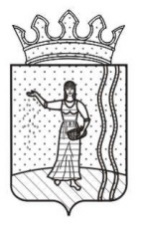                                                                               АДМИНИСТРАЦИЯ  ОКТЯБРЬСКОГО ГОРОДСКОГО ОКРУГА  ПЕРМСКОГО КРАЯПОСТАНОВЛЕНИЕ   00.00.2020                                                                                                                    № 00В соответствии со статьей 179 Бюджетного Кодекса Российской Федерации, Уставом Октябрьского городского округа Пермского края, постановлением Администрации Октябрьского муниципального района от 11 ноября 2019 г. № 926-266-01-05 «Об утверждении Порядка разработки, реализации и оценки эффективности муниципальных программ Октябрьского городского округа Пермского края», распоряжением Администрации Октябрьского муниципального района Пермского края от 14 ноября 2019 г. № 603-266-01-06 «Об утверждении Перечня муниципальных программ Октябрьского городского округа Пермского края»,  Администрация Октябрьского городского округа ПОСТАНОВЛЯЕТ:1. Внести изменения в муниципальную программу «Формирование комфортной городской среды в Октябрьском городском округе Пермского края», утвержденную постановлением администрации Октябрьского городского округа Пермского края от 17 декабря 2019 г. № 1036-266-01-05 (в ред. от 18.03.2020 № 274-266-01-05, от 07.05.2020 № 419-266-01-05).2. Настоящее постановление вступает в силу со дня обнародования, подлежит размещению на официальном сайте Администрации Октябрьского городского округа Пермского края.3. Контроль за исполнением настоящего постановления возложить на первого заместителя главы администрации Октябрьского городского округа, начальника Управления развития инфраструктуры, ЖКХ и благоустройства администрации Октябрьского городского округа.Глава городского округа –глава администрации Октябрьского городского округа                                                                Г.В. ПоезжаевУТВЕРЖДЕНЫ: постановлением Администрации Октябрьского городского округа Пермского края от 00.00.2020 № 00Изменения, которые вносятся в муниципальную программу «Формирование комфортной городской среды в Октябрьском городском округе Пермского края», утвержденную постановлением администрации Октябрьского муниципального района Пермского краяот 17.12.2019 № 1036-266-01-05В паспорте муниципальной программы позициюизложить в следующей редакции:В паспорте муниципальной программы позициюизложить в следующей редакции:3. В паспорте подпрограммы «Реализация мероприятий по формированию современной городской среды» позициюизложить в следующей редакции:4.	В паспорте подпрограммы «Реализация мероприятий по формированию современной городской среды» позициюизложить в следующей редакции:5.  Приложения 2, 4, 7, 9 изложить в редакции согласно приложениям 1, 2, 3, 4 к настоящим изменениям.Приложение 1 к изменениям,которые вносятся в муниципальную программу «Формирование комфортной городской среды в Октябрьском городском округе Пермского края», утвержденной постановлением администрации Октябрьского муниципального района Пермского края от 17.12.2019 № 1036-266-01-05Приложение 2к муниципальной программе «Формирование комфортной городской среды в Октябрьском городском округе Пермского края»ЦЕЛИ, ЗАДАЧИ И ЦЕЛЕВЫЕ ПОКАЗАТЕЛИмуниципальной программы «Формирование комфортной городской среды в Октябрьском городском округе Пермского края»Приложение 2 к изменениям,которые вносятся в муниципальную программу «Формирование комфортной городской среды в Октябрьском городском округе Пермского края», утвержденной постановлением администрации Октябрьского муниципального района Пермского края от 17.12.2019 № 1036-266-01-05Приложение 4к муниципальной программе «Формирование комфортной городской среды в Октябрьском городском округе Пермского края»Финансовое обеспечение реализации муниципальной программыза счет средств бюджета Октябрьского городского округа на 2020-2022 годыПриложение 3 к изменениям,которые вносятся в муниципальную программу «Формирование комфортной городской среды в Октябрьском городском округе Пермского края», утвержденной постановлением администрации Октябрьского муниципального района Пермского края от 17.12.2019 № 1036-266-01-05                                                                                        Приложение 7к муниципальной программе «Формирование комфортной городской среды в Октябрьском городском округе Пермского края»Финансовое обеспечение реализации муниципальной программыза счет всех источников финансирования на 2020-2022 годыПриложение 4 к изменениям,которые вносятся в муниципальную программу «Формирование комфортной городской среды в Октябрьском городском округе Пермского края», утвержденной постановлением администрации Октябрьского муниципального района Пермского края от 17.12.2019 № 1036-266-01-05«Приложение 9к муниципальной программе «Формирование комфортной городской среды в Октябрьском городском округе Пермского края»Перечень благоустройства территорий О внесении изменений в муниципальную программу «Формирование комфортной городской среды в Октябрьском городском округе Пермского края», утвержденную постановлением администрации Октябрьского муниципального района Пермского края от 17.12.2019 № 1036-266-01-05Целевые показатели программы№ п/пНаименование показателяЕд. изм.Плановое значение целевого показателяПлановое значение целевого показателяПлановое значение целевого показателяПлановое значение целевого показателяЦелевые показатели программы№ п/пНаименование показателяЕд. изм.20192020202120221.Количество благоустроенных общественных территорийшт.55552.Количество благоустроенных дворовых территорийшт.11511123.Количество обустроенных контейнерных площадокшт.27272727Целевые показатели программы№ п/пНаименование показателяЕд. изм.Плановое значение целевого показателяПлановое значение целевого показателяПлановое значение целевого показателяПлановое значение целевого показателяЦелевые показатели программы№ п/пНаименование показателяЕд. изм.20192020202120221.Количество благоустроенных общественных территорийшт.54352.Количество благоустроенных дворовых территорийшт.1132123.Количество обустроенных контейнерных площадокшт.270027Объемы и источники финансирования программыИсточники финансированияРасходы (тыс. руб.)Расходы (тыс. руб.)Расходы (тыс. руб.)Расходы (тыс. руб.)Расходы (тыс. руб.)Объемы и источники финансирования программыИсточники финансирования2020г.2021г.2022г.ИтогоОбъемы и источники финансирования программы Всего, в том числе:14 328,214 268,514 310,742 907,4Объемы и источники финансирования программыкраевой бюджет2 677,31 729,53 386,67 793,4Объемы и источники финансирования программыфедеральный бюджет9 747,410 635,510 924,131 307,0Объемы и источники финансирования программыместный бюджет1 903,51 903,50,03 807,0Объемы и источники финансирования программывнебюджетные источники0,00,00,00,0Объемы и источники финансирования программыИсточники финансированияРасходы (тыс. руб.)Расходы (тыс. руб.)Расходы (тыс. руб.)Расходы (тыс. руб.)Расходы (тыс. руб.)Объемы и источники финансирования программыИсточники финансирования2020г.2021г.2022г.ИтогоОбъемы и источники финансирования программы Всего, в том числе:13 805,213 738,914 310,741 854,8Объемы и источники финансирования программыкраевой бюджет2 677,31 729,53 386,67 793,4Объемы и источники финансирования программыфедеральный бюджет9 747,410 635,510 924,131 307,0Объемы и источники финансирования программыместный бюджет1 380,51 373,90,02 754,4Объемы и источники финансирования программывнебюджетные источники0,00,00,00,0Целевые показатели программы№ п/пНаименование показателяЕд. изм.Плановое значение целевого показателяПлановое значение целевого показателяПлановое значение целевого показателяПлановое значение целевого показателяЦелевые показатели программы№ п/пНаименование показателяЕд. изм.20192020202120221.Количество благоустроенных общественных территорийшт.55552.Количество благоустроенных дворовых территорийшт.11511123.Количество обустроенных контейнерных площадокшт.27272727Целевые показатели программы№ п/пНаименование показателяЕд. изм.Плановое значение целевого показателяПлановое значение целевого показателяПлановое значение целевого показателяПлановое значение целевого показателяЦелевые показатели программы№ п/пНаименование показателяЕд. изм.20192020202120221.Количество благоустроенных общественных территорийшт.54352.Количество благоустроенных дворовых территорийшт.1132123.Количество обустроенных контейнерных площадокшт.270027Объемы и источники финансирования программыИсточники финансированияРасходы (тыс. руб.)Расходы (тыс. руб.)Расходы (тыс. руб.)Расходы (тыс. руб.)Расходы (тыс. руб.)Объемы и источники финансирования программыИсточники финансирования2020г.2021г.2022г.ИтогоОбъемы и источники финансирования программы Всего, в том числе:14 328,214 268,514 310,742 907,4Объемы и источники финансирования программыкраевой бюджет2 677,31 729,53 386,67 793,4Объемы и источники финансирования программыфедеральный бюджет9 747,410 635,510 924,131 307,0Объемы и источники финансирования программыместный бюджет1 903,51 903,50,03 807,0Объемы и источники финансирования программывнебюджетные источники0,00,00,00,0Объемы и источники финансирования программыИсточники финансированияРасходы (тыс. руб.)Расходы (тыс. руб.)Расходы (тыс. руб.)Расходы (тыс. руб.)Расходы (тыс. руб.)Объемы и источники финансирования программыИсточники финансирования2020г.2021г.2022г.ИтогоОбъемы и источники финансирования программы Всего, в том числе:13 805,213 738,914 310,741 854,8Объемы и источники финансирования программыкраевой бюджет2 677,31 729,53 386,67 793,4Объемы и источники финансирования программыфедеральный бюджет9 747,410 635,510 924,131 307,0Объемы и источники финансирования программыместный бюджет1 380,51 373,90,02 754,4Объемы и источники финансирования программывнебюджетные источники0,00,00,00,0N     строки Наименование    цели (целей) и   задач, целевых    показателей Единица  измерения Значение целевого показателя реализации                   муниципальной программы  Значение целевого показателя реализации                   муниципальной программы  Значение целевого показателя реализации                   муниципальной программы  Источник    значений   показателей N     строки Наименование    цели (целей) и   задач, целевых    показателей Единица  измерения 2020 год2021 год2022 годИсточник    значений   показателей 1 2 3 4 5 6 7Подпрограмма 1. Реализация мероприятий по формированию современной городской средыПодпрограмма 1. Реализация мероприятий по формированию современной городской средыПодпрограмма 1. Реализация мероприятий по формированию современной городской средыПодпрограмма 1. Реализация мероприятий по формированию современной городской средыПодпрограмма 1. Реализация мероприятий по формированию современной городской средыПодпрограмма 1. Реализация мероприятий по формированию современной городской средыЦель: Повышение уровня благоустройства территории общего пользования  и дворовых территорий Октябрьского городского округаЦель: Повышение уровня благоустройства территории общего пользования  и дворовых территорий Октябрьского городского округаЦель: Повышение уровня благоустройства территории общего пользования  и дворовых территорий Октябрьского городского округаЦель: Повышение уровня благоустройства территории общего пользования  и дворовых территорий Октябрьского городского округаЦель: Повышение уровня благоустройства территории общего пользования  и дворовых территорий Октябрьского городского округаЦель: Повышение уровня благоустройства территории общего пользования  и дворовых территорий Октябрьского городского округаЗадача Обеспечение комфортности проживания гражданЗадача Обеспечение комфортности проживания гражданЗадача Обеспечение комфортности проживания гражданЗадача Обеспечение комфортности проживания гражданЗадача Обеспечение комфортности проживания гражданЗадача Обеспечение комфортности проживания гражданЦелевой показатель 1.1. Количество благоустроенных общественных территорийшт.435Статистические данныеЦелевой показатель 1.2. Количество благоустроенных дворовых территорийшт.3212Статистические данныеЦелевой показатель 1.3. Количество обустроенных контейнерных площадокшт.0027Статистические данныеНаименование муниципальной программы, подпрограммы, основного мероприятия, направление расходовОтветственный исполнитель, соисполнители, участники (ГРБС)Код бюджетной классификацииКод бюджетной классификацииКод бюджетной классификацииКод бюджетной классификацииРасходы, тыс.руб.Расходы, тыс.руб.Расходы, тыс.руб.Наименование муниципальной программы, подпрограммы, основного мероприятия, направление расходовОтветственный исполнитель, соисполнители, участники (ГРБС)ГРБСРз ПрЦСРКВР2020 год2021 год2022  год123456789Муниципальная программа «Формирование комфортной городской среды в Октябрьском городском округе Пермского края»Всего:хххх1 380,51 373,90,0Муниципальная программа «Формирование комфортной городской среды в Октябрьском городском округе Пермского края»Управление развития инфраструктуры, ЖКХ и благоустройства администрации Октябрьского городского округа Пермского края (МКУ «УКС» Октябрьского городского округа)358ххх1 380,51 373,90,0Подпрограмма 1 «Реализация мероприятий по формированию современной городской среды»Всего:хххх1 380,51 373,90,0Подпрограмма 1 «Реализация мероприятий по формированию современной городской среды»Управление развития инфраструктуры, ЖКХ и благоустройства администрации Октябрьского городского округа Пермского края (МКУ«УКС» Октябрьского городского округа)358ххх1 380,51 373,90,0Основное мероприятие 1.1. «Комплексное выполнение работ по формированию современной городской среды»Управление развития инфраструктуры, ЖКХ и благоустройства администрации Октябрьского городского округа Пермского края (МКУ«УКС» Октябрьского городского округа)358ххх240,5130,00,0Направление расходов 1.1.1.«Поддержка муниципальных программ формирования современной городской среды (средства краевого и местного бюджетов, не софинансируемые из федерального бюджета)»Управление развития инфраструктуры, ЖКХ и благоустройства администрации Октябрьского городского округа Пермского края (МКУ«УКС» Октябрьского городского округа)358050312101SЖ090240240,5130,00,0Основное мероприятие 1.2. «Федеральный проект «Формирование комфортной городской среды»Управление развития инфраструктуры, ЖКХ и благоустройства администрации Октябрьского городского округа Пермского края (МКУ«УКС» Октябрьского городского округа)3580503хх1 140,01 243,90,0Направление расходов 1.2.1.«Реализация программ формирования современной городской среды»Управление развития инфраструктуры, ЖКХ и благоустройства администрации Октябрьского городского округа Пермского края (МКУ«УКС» Октябрьского городского округа)3580503121F2555502401 140,01 243,90,0Наименование муниципальной программы, подпрограммы, основного мероприятия, направление расходовОтветственный исполнитель, соисполнители, участники (ГРБС)Код бюджетной классификацииКод бюджетной классификацииКод бюджетной классификацииКод бюджетной классификацииРасходы, тыс.руб.Расходы, тыс.руб.Расходы, тыс.руб.Наименование муниципальной программы, подпрограммы, основного мероприятия, направление расходовОтветственный исполнитель, соисполнители, участники (ГРБС)ГРБСРз ПрЦСРКВР2020 год2021 год2022  год123456789Муниципальная программа «Формирование комфортной городской среды в Октябрьском городском округе Пермского края»Всего:хххх13 805,313 738,914 310,7Муниципальная программа «Формирование комфортной городской среды в Октябрьском городском округе Пермского края»Управление развития инфраструктуры, ЖКХ и благоустройства администрации Октябрьского городского округа (МКУ «УКС» Октябрьского городского округа)358ххх13 805,313 738,914 310,7Подпрограмма 1 «Реализация мероприятий по формированию современной городской среды»Всего:хххх13 805,313 738,914 310,7Подпрограмма 1 «Реализация мероприятий по формированию современной городской среды»Управление развития инфраструктуры, ЖКХ и благоустройства администрации Октябрьского городского округа Пермского края (МКУ«УКС» Октябрьского городского округа)358ххх13 805,313 738,914 310,7Основное мероприятие 1.1. «Комплексное выполнение работ по формированию современной городской среды»Управление развития инфраструктуры, ЖКХ и благоустройства администрации Октябрьского городского округа Пермского края (МКУ«УКС» Октябрьского городского округа)358ххх2 404,81 299,72 811,7Направление расходов 1.1.1.«Поддержка муниципальных программ формирования современной городской среды (средства краевого и местного бюджетов, не софинансируемые из федерального бюджета)»Управление развития инфраструктуры, ЖКХ и благоустройства администрации Октябрьского городского округа Пермского края (МКУ«УКС» Октябрьского городского округа)358050312101SЖ0902402 404,81 299,72 811,7Основное мероприятие 1.2. «Федеральный проект «Формирование комфортной городской среды»Управление развития инфраструктуры, ЖКХ и благоустройства администрации Октябрьского городского округа (МКУ«УКС» Октябрьского городского округа)3580503хх11 400,512 439,211 499,0Направление расходов 1.2.1.«Реализация программ формирования современной городской среды»Управление развития инфраструктуры, ЖКХ и благоустройства администрации Октябрьского городского округа (МКУ«УКС» Октябрьского городского округа)3580503121F25555024011 400,512 439,211 499,0№ п/пНаименование участковПеречень работ2020 год2020 годр.п. Сарср.п. Сарср.п. Сарс1.Благоустройство дворовых территорий по адресу: ул. Микрорайон, д. 5Минимальный перечень работ:1.Ремонт дворовых проездов;2.Обеспечение освещения дворовых территорий;3.Установка скамеек, урн;4.Оборудование автомобильных парковок;5.Устройство тротуаров дворовых территорий.2.Благоустройство дворовых территорий по адресу: ул. Микрорайон, д. 4Минимальный перечень работ:1.Ремонт дворовых проездов;2.Обеспечение освещения дворовых территорий;3.Установка скамеек, урн;4.Оборудование автомобильных парковок;5.Устройство тротуаров дворовых территорий.3.Благоустройство общественной территории: парк культуры и отдыха по ул. Школьная, 1бПриобретение и устройство МАФ, сцены, детской (спортивной) площадки.р.п. Октябрьскийр.п. Октябрьскийр.п. Октябрьский1.Благоустройство дворовых территорий по адресу: ул. Рабочая, 1аМинимальный перечень работ:1.Ремонт дворовых проездов;2.Обеспечение освещения дворовых территорий;3.Установка скамеек, урн;4.Оборудование автомобильных парковок;5.Устройство тротуаров дворовых территорий.2.Благоустройство общественной территории: пешеходная аллея по ул. Ленина (от ул. Трактовая до больницы) и части ул. Кирова Устройство пешеходных дорожек, озеленение территории, установка фонарей уличного освещения, установка скамеек, урн.с. Богородскс. Богородскс. Богородск1.Благоустройство общественной территории: пешеходная аллея по ул. ШкольнаяУстройство пешеходных дорожек, озеленение территории, установка фонарей уличного освещения, установка скамеек, урн.п. Тюшп. Тюшп. Тюш1.Благоустройство общественной территории: пешеходная аллея по ул. ПервомайскаяУстройство пешеходных дорожек, озеленение территории, установка фонарей уличного освещения, установка скамеек, урн.2021 год2021 год2021 годр.п. Сарср.п. Сарср.п. Сарс1.Благоустройство дворовой территории по адресу: ул. Микрорайон, д. 9Минимальный перечень работ:1.Ремонт дворовых проездов;2.Обеспечение освещения дворовых территорий;3.Установка скамеек, урн;4.Оборудование автомобильных парковок;5.Устройство тротуаров дворовых территорий.2.Благоустройство общественной территории: сквер на ул. Советская между домами № 22 и № 33, 35, 37Устройство асфальтобетонных дорожек, озеленение территории, установка фонарей уличного освещения, установка МАФ, устройство детской (спортивной) площадки.р.п. Октябрьскийр.п. Октябрьскийр.п. Октябрьский1.Благоустройство дворовой территории по адресу: ул. Куйбышева, д. 13Минимальный перечень работ:1.Ремонт дворовых проездов;2.Обеспечение освещения дворовых территорий;3.Установка скамеек, урн;		4.Оборудование автомобильных парковок;5.Устройство тротуаров дворовых территорий.2.Благоустройство общественной территории: пешеходная аллея по ул. Кирова с благоустройством рядом прилегающей площадкиУстройство пешеходных дорожек, озеленение территории, установка фонарей уличного освещения, установка МАФ.п. Тюшп. Тюшп. Тюш1.Благоустройство общественной территории: пешеходная аллея по ул. ТрактоваяУстройство пешеходных дорожек, установка фонарей уличного освещения, установка МАФ.2022 год2022 год2022 годр.п. Сарср.п. Сарср.п. Сарс1.Благоустройство дворовых территорий по адресу: ул. Мира, д. 23Минимальный перечень работ:1.Ремонт дворовых проездов;2.Обеспечение освещения дворовых территорий;3.Установка скамеек, урн;4.Оборудование автомобильных парковок;5.Устройство тротуаров дворовых территорий.2.Благоустройство дворовых территорий по адресу: ул. Советская, д. 39Минимальный перечень работ:1.Ремонт дворовых проездов;2.Обеспечение освещения дворовых территорий;3.Установка скамеек, урн;4.Оборудование автомобильных парковок;5.Устройство тротуаров дворовых территорий.3.Благоустройство дворовых территорий по адресу: ул. Советская, д. 50Минимальный перечень работ:1.Ремонт дворовых проездов;2.Обеспечение освещения дворовых территорий;3.Установка скамеек, урн;4.Оборудование автомобильных парковок;5.Устройство тротуаров дворовых территорий.4.Благоустройство дворовых территорий по адресу: ул. Советская, д. 57Минимальный перечень работ:1.Ремонт дворовых проездов;2.Обеспечение освещения дворовых территорий;3.Установка скамеек, урн;4.Оборудование автомобильных парковок;5.Устройство тротуаров дворовых территорий.5.Благоустройство дворовых территорий по адресу: ул. Советская, д. 54Минимальный перечень работ:1.Ремонт дворовых проездов;2.Обеспечение освещения дворовых территорий;3.Установка скамеек, урн;4.Оборудование автомобильных парковок;5.Устройство тротуаров дворовых территорий.6.Благоустройство дворовых территорий по адресу: ул. Советская, д. 56Минимальный перечень работ:1.Ремонт дворовых проездов;2.Обеспечение освещения дворовых территорий;3.Установка скамеек, урн;4.Оборудование автомобильных парковок;5.Устройство тротуаров дворовых территорий.7.Благоустройство дворовых территорий по адресу: ул. Мира, д. 27Минимальный перечень работ:1.Ремонт дворовых проездов;2.Обеспечение освещения дворовых территорий;3.Установка скамеек, урн;4.Оборудование автомобильных парковок;5.Устройство тротуаров дворовых территорий.8.Благоустройство дворовых территорий по адресу: ул. Мира, д. 27аМинимальный перечень работ:1.Ремонт дворовых проездов;2.Обеспечение освещения дворовых территорий;3.Установка скамеек, урн;	4.Оборудование автомобильных парковок;5.Устройство тротуаров дворовых территорий.9.Благоустройство общественной территории: сквер на ул. Советская между домами № 22 и № 33, 35, 37Обустройство детской (спортивной)  площадки, устройство фонтана.р.п. Октябрьскийр.п. Октябрьскийр.п. Октябрьский1.Благоустройство дворовых территорий по адресу: ул. Васильева, 11Минимальный перечень работ:1.Ремонт дворовых проездов;2.Обеспечение освещения дворовых территорий;3.Установка скамеек, урн;	4.Оборудование автомобильных парковок;5.Устройство тротуаров дворовых территорий.2.Благоустройство дворовых территорий по адресу: ул. Васильева, 13Минимальный перечень работ:1.Ремонт дворовых проездов;2.Обеспечение освещения дворовых территорий;3.Установка скамеек, урн;	4.Оборудование автомобильных парковок;5.Устройство тротуаров дворовых территорий.3.Благоустройство дворовых территорий по адресу: ул. Калинина, 1Минимальный перечень работ:1.Ремонт дворовых проездов;2.Обеспечение освещения дворовых территорий;3.Установка скамеек, урн;	4.Оборудование автомобильных парковок;5.Устройство тротуаров дворовых территорий.4.Благоустройство дворовых территорий по адресу: ул. Калинина, 10Минимальный перечень работ:1.Ремонт дворовых проездов;2.Обеспечение освещения дворовых территорий;3.Установка скамеек, урн;	4.Оборудование автомобильных парковок;5.Устройство тротуаров дворовых территорий.5.Благоустройство дворовых территорий по адресу: ул. Кирова, 1Минимальный перечень работ:1.Ремонт дворовых проездов;2.Обеспечение освещения дворовых территорий;3.Установка скамеек, урн;	4.Оборудование автомобильных парковок;5.Устройство тротуаров дворовых территорий.6.Благоустройство дворовых территорий по адресу: ул. Кирова, 7Минимальный перечень работ:1.Ремонт дворовых проездов;2.Обеспечение освещения дворовых территорий;3.Установка скамеек, урн;	4.Оборудование автомобильных парковок;5.Устройство тротуаров дворовых территорий.7.Благоустройство общественной территории: пешеходная аллея по ул. КироваУстройство пешеходных дорожек, озеленение территории, установка фонарей уличного освещения, установка скамеек, урн.с. Богородскс. Богородскс. Богородск1.Благоустройство общественной территории: пешеходная аллея по ул. ИнтернациональнаяУстройство пешеходных дорожек, озеленение территории, установка фонарей уличного освещения, установка скамеек, урн.п. Тюшп. Тюшп. Тюш1.Благоустройство общественной территории: пешеходная аллея по ул. Трактовая (вблизи ФАП)Устройство пешеходных дорожек, озеленение территории, установка фонарей уличного освещения, установка скамеек, урн.п. Щучье Озероп. Щучье Озероп. Щучье Озеро1.Благоустройство общественной территории: обустройство площадки по ул. СоветскаяУстройство пешеходных дорожек, озеленение территории, установка фонарей уличного освещения, установка скамеек, урн, МАФ.